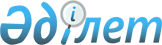 Об установлении Требований к внутренней политике по оплате труда, начислению денежных вознаграждений, а также других видов материального поощрения руководящих работников банка, страховой (перестраховочной) организации, страхового брокера, филиала банка-нерезидента Республики Казахстан, филиала страховой (перестраховочной) организации-нерезидента Республики Казахстан, филиала страхового брокера-нерезидента Республики КазахстанПостановление Правления Национального Банка Республики Казахстан от 24 февраля 2012 года № 74. Зарегистрировано в Министерстве юстиции Республики Казахстан 9 апреля 2012 года № 7525.
      Сноска. Заголовок - в редакции постановления Правления Агентства РК по регулированию и развитию финансового рынка от 17.02.2021 № 34 (вводится в действие по истечении десяти календарных дней после дня его первого официального опубликования).
      В соответствии с законами Республики Казахстан от 31 августа 1995 года "О банках и банковской деятельности в Республике Казахстан" и от 18 декабря 2000 года "О страховой деятельности" Правление Национального Банка Республики Казахстан ПОСТАНОВЛЯЕТ:
      Сноска. Преамбула - в редакции постановления Правления Агентства РК по регулированию и развитию финансового рынка от 30.03.2020 № 28 (вводится в действие по истечении десяти календарных дней после дня его первого официального опубликования).


      1.   Для целей настоящего постановления используются следующие понятия:
      1) орган управления – Совет директоров банка второго уровня, страховой (перестраховочной) организации, страхового брокера (за исключением страховых брокеров, созданных в организационно-правовой форме товариществ с ограниченной ответственностью), соответствующий орган управления банка-нерезидента Республики Казахстан, страховой (перестраховочной) организации-нерезидента Республики Казахстан, страхового брокера-нерезидента Республики Казахстан;
      2) фиксированное вознаграждение – фиксированный размер оплаты труда руководящих работников финансовой организации (постоянной заработной платы), за выполнение норм труда (трудовых обязанностей) с учетом квалификации работника, сложности, количества, качества и условий выполняемой работы;
      3) нефиксированное вознаграждение – другие формы денежных вознаграждений, доплат, надбавок, премий, бонусов и других видов материальных поощрений, включая акции финансовой организации, выплачиваемых финансовой организацией помимо фиксированного вознаграждения, в зависимости от результатов работы;
      4) финансовая организация – банки второго уровня, страховые (перестраховочные) организации, страховые брокеры, филиалы банков-нерезидентов Республики Казахстан, филиалы страховых (перестраховочных) организаций-нерезидентов Республики Казахстан, филиалы страховых брокеров-нерезидентов Республики Казахстан;
      5) уполномоченный орган – уполномоченный орган по регулированию, контролю и надзору финансового рынка и финансовых организаций.
      Сноска. Пункт 1 - в редакции постановления Правления Агентства РК по регулированию и развитию финансового рынка от 17.02.2021 № 34 (вводится в действие по истечении десяти календарных дней после дня его первого официального опубликования).


       2. Финансовая организация осуществляет разработку, внедрение и поддержание внутренней политики по оплате труда, начислению денежных вознаграждений, а также других видов материального поощрения руководящих работников финансовой организации (далее – внутренняя политика), соответствующей бизнес-плану, целям, стратегии, направлениям и масштабам деятельности, финансовым перспективам, созданию надлежащего и эффективного механизма корпоративного управления и организации управления рисками финансовой организации.
      3. Внутренняя политика содержит:
      1) цели, задачи внутренней политики, а также принципы начисления вознаграждения руководящим работникам финансовой организации;
      2) структуру фиксированного и нефиксированного вознаграждения руководящих работников финансовой организации;
      3) уровни и правила повышения размера вознаграждения руководящих работников;
      4) систему оценки эффективности работы руководящих работников;
      5) систему оплаты труда руководящих работников, осуществляющих координацию и (или) контроль за деятельностью структурных подразделений, занимающихся лицензируемым видом деятельности финансовой организации, в зависимости от достижения стратегии, бизнес-плана и других внутренних плановых документов в части доходов или выполнения определенных работ, при сохранении уровня рисков, капитала в пределах определенных финансовой организацией значений;
      6) условия, при которых нефиксированное вознаграждение не выплачивается.
      4. Внутренняя политика соответствует следующим требованиям:
      1) предусматривает приостановление выплаты каждому руководящему работнику финансовой организации одной из следующих частей нефиксированного вознаграждения:
      части нефиксированного вознаграждения, составляющей 50 (пятьдесят) процентов от нефиксированного вознаграждения; или
      части нефиксированного вознаграждения, в совокупности превышающей в течение финансового года 7500-кратный размер месячного расчетного показателя, установленного законом о республиканском бюджете на соответствующий финансовый год.
      Приостановленная часть нефиксированного вознаграждения разделяется на равные доли, каждая из которых не превышает одну треть от суммы приостановленной части нефиксированного вознаграждения и выплачивается по истечении каждых двенадцати месяцев в течение периода, составляющего не менее трех лет.
      Приостановленная часть нефиксированного вознаграждения не выплачивается руководителю исполнительного органа, а также руководящим работникам, осуществляющим координацию и (или) контроль за деятельностью структурных подразделений, занимающихся лицензируемым видом деятельности финансовой организации, при наличии убытка финансовой организации по результатам финансового года, предшествующего выплате очередной приостановленной части нефиксированного вознаграждения.
      Выплата приостановленной части нефиксированного вознаграждения не гарантируется финансовой организацией и не осуществляется в случае увольнения руководящего работника до окончания отчетного периода;
      2) предусматривает, что выплата нефиксированного вознаграждения в виде акций финансовой организации осуществляется с обязательным условием владения данными акциями не менее 3 (трех) лет без обязательства обратного выкупа данных акций финансовой организацией (не распространяется на деятельность страховых брокеров, созданных в организационно-правовой форме товариществ с ограниченной ответственностью);
      3) разрабатывается в соответствии со стратегическими целями и принципами корпоративного управления финансовой организации;
      4) основывается на показателях эффективности работы руководящих работников финансовой организации, соответствующих интересам акционеров и нацеленных на достижение запланированных результатов и эффективной деятельности финансовой организации;
      5) утверждается органом управления при согласии всех независимых директоров, являющихся членами органа управления (не распространяется на деятельность страховых брокеров, созданных в организационно-правовой форме товариществ с ограниченной ответственностью).
      Сноска. Пункт 4 с изменениями, внесенными постановлениями Правления Национального Банка РК от 26.08.2019 № 148 (вводится в действие по истечении десяти календарных дней после дня его первого официального опубликования); от 30.03.2020 № 28 (вводится в действие по истечении десяти календарных дней после дня его первого официального опубликования); от 17.02.2021 № 34 (вводится в действие по истечении десяти календарных дней после дня его первого официального опубликования).

      5. Исключен постановлением Правления Агентства РК по регулированию и развитию финансового рынка от 30.03.2020 № 28 (вводится в действие по истечении десяти календарных дней после дня его первого официального опубликования).


      6. Настоящее постановление вводится в действие по истечении десяти календарных дней после дня его первого официального опубликования.
      7. Финансовым организациям привести свою деятельность в соответствие с требованиями настоящего постановления в срок до 1 января 2013 года.
      "СОГЛАСОВАНО"   
      Агентство Республики Казахстан   
      по статистике   
      28 марта 2012 года
      ______________________   
      Председатель Смаилов А.А.    Отчет о доходах, выплаченных руководящим работникам финансовой организации
      Сноска. Приложение исключено постановлением Правления Агентства РК по регулированию и развитию финансового рынка от 30.03.2020 № 28 (вводится в действие по истечении десяти календарных дней после дня его первого официального опубликования).
					© 2012. РГП на ПХВ «Институт законодательства и правовой информации Республики Казахстан» Министерства юстиции Республики Казахстан
				
Председатель
Национального Банка
Г. МарченкоПриложение
к постановлению
Правления Национального
Банка Республики Казахстан
от 24 февраля 2012 года № 74